         《在线课堂》学习单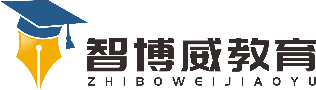                 班 级 ：         姓 名：         单元语文6年级上册第7单元课题语文园地（七）温故知新自主攀登稳中有升说句心里话